 Sveikos gyvensenos projektinės veiklos ,,Sveikam kūne sveika siela‘‘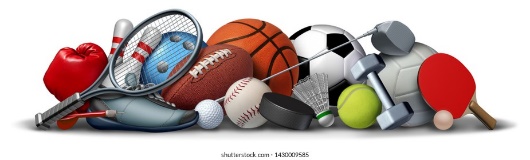 Birželio 15-16 d.  8.30-12.30 val.Užtikrinti sveiką gyvenseną ir skatinti visų amžiaus grupių gerovę.(Darnaus vystymosi 3 tikslas) Tikslas:  Skatinti mokinius įsitraukti į sveikos gyvensenos veiklas ne tik gimnazijoje, bet ir gyvenime. Uždaviniai: 1. Gerinti mokinių fizinį aktyvumą per įvairias judėjimo formas.                      2. Stiprinti mokinių sveikatą.                      3. Susipažinti su naujomis netradicinėmis judėjimo (batutais, metimais į taikinius) ir                                                    tradicinėmis sporto šakomis.Organizatoriai: fizinio ugdymo mokytojai R. Stagniūnaitė, N.O. Šukienė, J.Zagurskas ir  choreografijos mokytoja V. Skublickaitė, visuomenės sveikatos specialistė D. Liaudinskienė.Klasių auklėtojai ir dalykų mokytojai palaiko tvarką.Kiekvienoje sporto rungtyje bus nustatomas laimėtojas. Estafetėse – laimėtojas nustatomas pagal estafečių įveikimo laiką. Netradicinėse sporto rungtyse mokiniai išbandys savo taiklumą, vikrumą, sumanumą, draugiškumą, gebėjimą dirbti komandoje. Programa06 15 (trečiadienis) 06 16 (ketvirtadienis)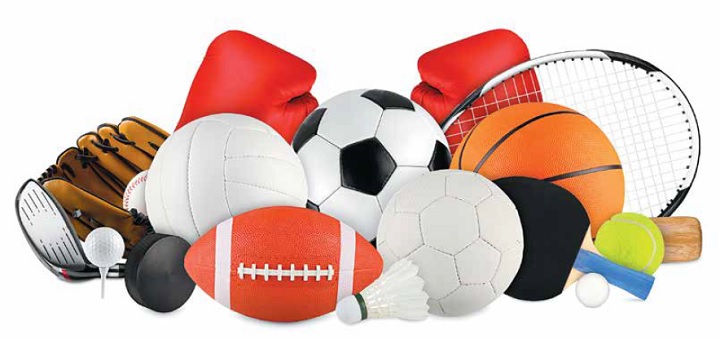 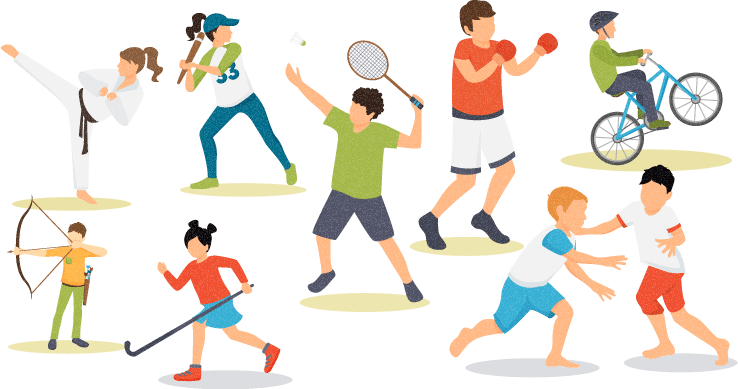 LaikasKlasėVeikla, kur?Atsakingas8.305a,5b,7c,8cEstafetės – stadione (visi, po 5 žm. komandoje) Komandų gali būti kiek nori. III kl. mergaitės, kl.auklėtojos, dalykų mokytojai (5a-R.Hasenaitytė, R.Turčinavičius, 5b-V.Dužinienė, V.Račkauskienė,).8.306a- 6bKvadratas – lauko aikštelėje (10 žm:5 bern. +5 merg). Gali keistis po pirmo kėlinio komanda, kad visi pažaistų. Mok. R. Stagniūnaitė, kl.auklėtojos, dalykų mokytojai (6a-A.Unikauskienė, A.Snarskienė; 6b-R.Sarapinienė,). 8.307-8Maišeliai – stadione. Kl. auklėtojos, dalykų mokytojai (7a-R.Vaitiekaitienė, V.Uksienė; 7b-P.Žemaitienė; 8a-M.Jaugienė, T.Gailiūnaitė; 8b-L.Kutkienė, M.Kantaitė), rungties organizatoriai.8.309a, soc. įgūdžiųŠiaurietiškos lazdos (stadione).Atsakinga visuomenės sveikatos specialistė D. Liaudinskienė , kl. auklėtojos (9a- G.Makūnienė, soc.įgūdžių –L.Tamošaitienė).8.30I-IIITinklinis (mišri komanda 6 žm) sporto salėje. Mok. N.O. Šukienė, kl.auklėtojos, dalyko mokytojai (IIb-R.Varnienė).9.305a-5bKvadratas- lauko aikštelėje (10 žm.: 5 bern. +5 merg) Gali keistis po pirmo kėlinio komanda, kad visi pažaistų. Mok. R.Stagniūnaitė, kl. auklėtojos, dalykų mokytojai (5a-R.Hasenaitytė, R.Turčinavičius, 5b-V.Dužinienė, V.Račkauskienė,).9.306a, 6b,9a, soc. ĮgūdžiųEstafetės – stadione (visi, po 5 žm. komandoje)III kl. mergaitės, kl. auklėtojos, dalykų mokytojai (6a-A.Unikauskienė, A.Snarskienė; 6b-R.Sarapinienė; 9a- G.Makūnienė, soc.įgūdžių –L.Tamošaitienė).).9.307-8Tinklinis – sporto salėje( mišri komanda, po 6 žmonės) (Gali keistis po pirmo kėlinio)Mok. N.O. Šukienė, kl. auklėtojos, dalykų mokytojai (7a-R.Vaitiekaitienė, V.Uksienė; 7b-P.Žemaitienė; 8a-M.Jaugienė, T.Gailiūnaitė; 8b-L.Kutkienė, M.Kantaitė). 9.307c, 8cŠiaurietiškos lazdos (stadione).Atsakinga visuomenės sveikatos specialistė D. Liaudinskienė , kl. auklėtojos, dalykų mokytojai9.30I-IIIMaišeliai - stadione Kl. auklėtojos, rungties organizatoriai, dalyko mokytojai (IIb-R.Varnienė).10.305a, 5bMaišeliai - stadioneKl.auklėtojos, dalykų mokytojai (5a-R.Hasenaitytė, R.Turčinavičius, 5b-V.Dužinienė, V.Račkauskienė), rungties organizatoriai10.306 a, 6bMaišeliai - stadioneMok.N.O.Šukienė, kl. auklėtojos, dalykų mokytojai (6a-A.Unikauskienė, A.Snarskienė; 6b-R.Sarapinienė).10.307-8Estafetės – stadione (visi, komandą sudaro 5 žm).III kl. mokinės, kl. auklėtojos, dalykų mokytojai (7a-R.Vaitiekaitienė, V.Uksienė; 7b-P.Žemaitienė; 8a-M.Jaugienė, T.Gailiūnaitė; 8b-L.Kutkienė, M.Kantaitė).10.30I-IIITinklinis – sporto salėje (mišri komanda, 6 žm), salėje. Mok. N.O.Šukienė, kl. auklėtojos, dalykų mokytojai (IIb-R.Varnienė).10.307c, 8c, 9a, soc. ĮgūdžiųĮvairūs sportiniai žaidimai (inventorių pasiimti stadione).Kl. auklėtojos (9a- G.Makūnienė, soc.įgūdžių –L.Tamošaitienė).11.305-III9a, soc. ĮgūdžiųĮvairūs sportiniai žaidimai (inventorių pasiimti stadione).Kl. auklėtojos (soc.įgūdžių –L.Tamošaitienė), dalykų mokytojai (5a-R.Hasenaitytė, R.Turčinavičius, 5b-V.Dužinienė, V.Račkauskienė; 7a-R.Vaitiekaitienė, V.Uksienė; 7b-P.Žemaitienė; 8a-M.Jaugienė, T.Gailiūnaitė; 8b-L.Kutkienė, M.Kantaitė; IIb-R.Varnienė; 9a- G.Makūnienė, soc.įgūdžių –L.Tamošaitienė).LaikasKlasėVeikla, kur ?Atsakingas8.305-6Pirmoji medicinos pagalba (sporto salėje)Atsakinga visuomenės sveikatos specialistė D. Liaudinskienė , kl. auklėtojos, dalykų mokytojai (5a-R.Hasenaitytė, R.Turčinavičius, 5b-V.Dužinienė, V.Račkauskienė; 6a-A.Unikauskienė, A.Snarskienė; 6b-R.Sarapinienė).8.30 7-8 Batutai (lauke, jei lis koridoriuje).Atsakingas J. Zagurskas, tos rungties organizatoriai, kl. auklėtojai, dalykų mokytojai (7a-R.Vaitiekaitienė, V.Uksienė; 7b-P.Žemaitienė; 8a-M.Jaugienė, T.Gailiūnaitė; 8b-L.Kutkienė, M.Kantaitė).8.30 I-III, 9a, soc. įgūdžių Šokiai (aktų salėje) Atsakinga V. Skublickaitė, kl. auklėtojos, dalykų mokytojos (IIb-R.Varnienė; 9a- G.Makūnienė, soc.įgūdžių –L.Tamošaitienė).10.10 7-8 Pirmoji medicinos pagalba (sporto salėje)Atsakinga visuomenės sveikatos specialistė D. Liaudinskienė , kl. auklėtojos, dalykų mokytojai (7a-R.Vaitiekaitienė, V.Uksienė; 7b-P.Žemaitienė; 8a-M.Jaugienė, T.Gailiūnaitė; 8b-L.Kutkienė, M.Kantaitė).10.10 I-III,  9a, soc. įgūdžiųBatutai (lauke, jei lis koridoriuje).Atsakingas J. Zagurskas, tos rungties organizatoriai, kl. auklėtojai, dalykų mokytojai (IIb-R.Varnienė; 9a- G.Makūnienė, soc.įgūdžių –L.Tamošaitienė).10.10 5-6 Šokiai (aktų salėje)Atsakinga V. Skublickaitė, kl. auklėtojos, dalykų mokytojos (5a-R.Hasenaitytė, R.Turčinavičius, 5b-V.Dužinienė, V.Račkauskienė, 6a-A.Unikauskienė, A.Snarskienė; 6b-R.Sarapinienė).11.30 I-III, 9a, soc. įgūdžių Pirmoji medicinos (sporto salėje)Atsakinga visuomenės sveikatos specialistė D. Liaudinskienė , kl. auklėtojos, dalykų mokytojai (IIb-R.Varnienė; 9a- G.Makūnienė, soc.įgūdžių –L.Tamošaitienė).11.30 5-6 Batutai (lauke, jei lis koridoriuje).Atsakingas J. Zagurskas, tos rungties organizatoriai, kl. auklėtojai, dalykų mokytojai (5a-R.Hasenaitytė, R.Turčinavičius, 5b-V.Dužinienė, V.Račkauskienė;  6a-A.Unikauskienė, A.Snarskienė; 6b-R.Sarapinienė).11.30 7-8 Šokiai (aktų salėje)Atsakinga V. Skublickaitė, kl. auklėtojos, dalykų mokytojos (7a-R.Vaitiekaitienė, V.Uksienė; 7b-P.Žemaitienė; 8a-M.Jaugienė, T.Gailiūnaitė; 8b-L.Kutkienė, M.Kantaitė).